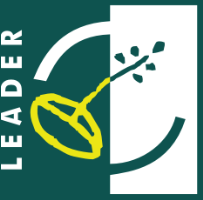 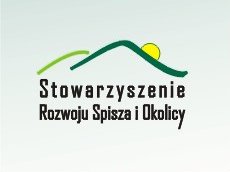 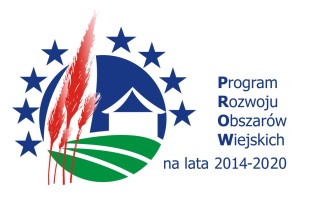 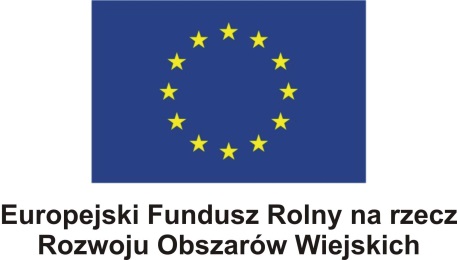 „Europejski Fundusz Rolny na rzecz Rozwoju Obszarów Wiejskich: Europa inwestująca w obszary wiejskie”ANKIETA Nr 1 DLA MIESZKAŃCÓW OBSZARU LOKALNEJ GRUPY DZIAŁANIA (LGD) „STOWARZYSZENIE ROZWOJU SPISZA I OKOLICY”PLANOWANEGO DO OBJĘCIA STRATEGIĄ ROZWOJU LOKALNEGO KIEROWANEGO PRZEZ SPOŁECZNOŚĆ (LSR)Szanowni Państwo,	W związku z opracowywaniem LSR na lata 2016–2023 prosimy Państwa o wypełnienie ankiety, która pomoże w wypracowaniu analizy SWOT (mocne i słabe strony, szanse, zagrożenia) na obszarze działania LGD obejmującej gminy: Bukowina Tatrzańska, Łapsze Niżne, Nowy Targ.Dziękujemy za wypełnienie ankiety.Ankietę do wypełnienia można pobrać ze strony www.spisz.org lub w biurze LGD, adres: ul. Jana Pawła II 63, 
34-442 Łapsze Niżne. Wypełnioną ankietę można przesłać pocztą elektroniczną na adres: lgd.spisz@gmail.com lub dostarczyć osobiście albo przesłać pocztą tradycyjną na adres biura LGD.1. Pana/Pani zdaniem największy potencjał obszaru LGD to: (maks. 3 odpowiedzi)1. Pana/Pani zdaniem największy potencjał obszaru LGD to: (maks. 3 odpowiedzi)infrastruktura turystyczna (baza noclegowa, baza gastronomiczna, atrakcje turystyczne)produkty i usługi lokalne (np. potrawy i wyroby tradycyjne, rękodzielnictwo)walory turystyczne (położenie, zasoby naturalne 
i kulturowe)warunki sprzyjające rozwojowi przedsiębiorczościwspółpraca i przedsiębiorczość lokalnej społecznościzaangażowanie lokalnej społeczności w rozwój obszaru LGDinne (jakie?)................................................................................................................................inne (jakie?)................................................................................................................................2. Pana/Pani zdaniem największy problem obszaru LGD to: (maks. 3 odpowiedzi)2. Pana/Pani zdaniem największy problem obszaru LGD to: (maks. 3 odpowiedzi)zbyt mała atrakcyjność i dostępność turystyczna (bazy noclegowej, gastronomicznej, atrakcji turystycznych)niska jakość usług publicznych (np. poziom infrastruktury technicznej, edukacji, pomocy społecznej, służby zdrowia, kultury)niezadowalająca oferta spędzania czasu wolnegoniska przedsiębiorczość mieszkańcówsłaba współpraca między samorządem, przedsiębiorcami, organizacjami pozarządowymisłabe zaangażowanie lokalnej społeczności sytuacja na rynku pracy (brak miejsc pracy, wysokie bezrobocie, poziom wynagrodzenia, kwalifikacje mieszkańców)niedostateczna dbałość o środowisko naturalnezbyt produktów rolnych (inkubator przetwórstwa, grupy producenckie, wspólna marka)inne (jakie?)................................................................................................................................inne (jakie?)................................................................................................................................3. Pana/Pani zdaniem największa szansa dla obszaru LGD to: (maks. 3 odpowiedzi)3. Pana/Pani zdaniem największa szansa dla obszaru LGD to: (maks. 3 odpowiedzi)czyste środowisko naturalnemoda na zdrowy styl życiapopularność inicjatyw oddolnych i odpowiedzialności społecznej technologie informacyjno-komunikacyjnewydłużająca się przeciętna długość życiazewnętrzne środki finansowe na rozwój (np. dofinansowanie ze środków unijnych)zwiększająca się liczba osób podróżujących po Polscerosnąca mobilność ludnościinne (jakie?).................................................................................................................................inne (jakie?).................................................................................................................................4. Pana/Pani zdaniem największe zagrożenie dla obszaru LGD to: (maks. 3 odpowiedzi)4. Pana/Pani zdaniem największe zagrożenie dla obszaru LGD to: (maks. 3 odpowiedzi)atrakcyjność gospodarcza sąsiednich obszarówdepopulacja mieszkańców regionu (spadek liczby mieszkańców, w tym migracja)konkurencyjność turystyczna sąsiednich obszarówsytuacja ekonomiczna i polityczna na świeciezanikanie więzi społecznych i tożsamości regionalnejzmiany klimatyczne (powodzie, susze, niska emisja)inne (jakie?).................................................................................................................................inne (jakie?).................................................................................................................................